НАСТАВНО –НАУЧНОМ ВИЈЕЋУМЕДИЦИНСКОГ ФАКУЛТЕТАСЕНАТУ УНИВЕРЗИТЕТА У ИСТОЧНОМ САРАЈЕВУПредмет:Извјештај комисије о пријављеним кандидатима за избор у академско звање вишег асистента, ужа научна област:  Јавно здравље и здравље животне средине, (ужа образовна област: Хигијена са медицинском екологијом), предмети: Хигијена са медицинском екологијом, Клиничка пракса II.Одлуком Наставно-научног вијећа Медицинског факултета у Фочи,Универзитета у  Источном Сарајеву,број: 01-3-208  од  09.09.2021. године именовани смо у Комисији за   разматрање конкурсног  материјала  и  писање  извјештаја по  конкурсу, објављеном  у дневном листу “Глас Српске “21.07. .2021.године. за избор у академско звање вишег асистента,  ужа научна област:  Јавно здравље и здравље животне средине (ужа образовна област: Хигијена са медицинском екологијом)  предмети:  Хигијена са медицинском екологијом, Клиничка пракса два.ПОДАЦИ О КОМИСИЈИНа претходно наведени конкурс пријавио се један кандидат: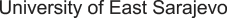 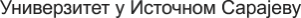 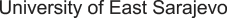 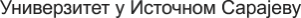 1.   Маја ВуковићНа основу   прегледа конкурсне документације, а поштујући прописане чланове77.,78.и 87.Закона о високом образовању („Службени гласник РепубликеСрпске“бр.73/10,104/11,84/12,108/13,44/15,90/16), чланове 148. и 149.     Статута   Универзитета     у   Источном Сарајеву и чланове 5.,6.,37.,38.и39. Правилника о поступку и условима избора академског особља Универзитета   у           Источном     Сарајеву    ,Комисија  за писање извјештаја о пријављеним кандидатаима за изборе узвања, Наставно-научном вијећу Медицинског факултета и Сенату Универзитета у Источном  Сарајеву  подноси следећи извјештај на даље одлучивање:ИЗВЈЕШТАЈКОМИСИЈЕ О ПРИЈАВЉЕНИМ КАНДИДАТИМА ЗА ИЗБОР У ЗВАЊЕСастав комисије са назнаком имена и презимена сваког члана, звања, назив научне области, научног поља и уже научне/умјетничке области за коју је изабран у звање, датума избора у звање и назив факултета, установе у којој је члан комисије запослен:1.Проф.др Милош Максимовић, ванредни професор, предсједник Комисије;Научна област : Медицинске и здравствене наукеНаучно поље: Здравствене наукеУжа научна област: Хигијена са медицинском екологијом (Јавно здравље и здравље животне средине)Датум избора у звање:15.09.2016.годинеУниверзитет у Београду Медицинско факултет 2. Проф.др Биљана Мијовић,редовни професор, члан Комисије;Научна област : Медицинске и здравствене наукеНаучно поље: Здравствене наукеУжа научна област:ЕпидемиологијаДатум избора у звање: 05.06.2019.годинеУниверзитет у Источном СарајевуМедицинско факултет Фоча3. Проф.др Весна Крстовић Спремо, ванредни професор, члан Комисије;Научна област : Медицинске и здравствене наукеНаучно поље: Здравствене наукеУжа научна област:Медицина радаДатум избора у звање: 21.10.2017.годинеУниверзитет у Источном СарајевуМедицинско факултет ФочаI   ПOДАЦИ О КОНКУРСУОдлука о расписивању конкурса, орган и датум доношења одлукеОдлука Сената Универзитета у Источном Сарајеву о расписивању конкурса за избор наставника / сарадника Универзитета у Источном Сарајеву, бр. 01-С-226-ХIХ/21 од дана 15.07. 2021. годинеДневни лист, датум објаве конкурсаГлас Српске, 21. 07. 2021.годинеБрој кандидата који се бираЈедан (1)Звање и назив уже научне/умјетничке области, уже образовне области за коју је конкурс расписан, списак предметаВиши асистент, ужа научна област Јавно здравље и здравље животне средине, ужа образовна област Хигијена са медицинском екологијом, предмети Хигијена са медицинском екологиојм и Клиничка пракса дваБрој пријављених кандидатаЈедан (1)II   ПOДАЦИ О КАНДИДАТИМАПРВИ КАНДИДАТ1. ОСНОВНИ БИОГРАФСКИ ПОДАЦИИме (име једног родитеља) и презимеМаја (Душко) ВуковићДатум и мјесто рођења03.09.1981.године, Сарајево, Општина ЦентарУстанове у којима је кандидат био запосленУниверзитетска болница Фоча, Медицински факултет ФочаУниверзитета у Источном СарајевуЗвања/радна мјестаВиши асистент, доктор медицине, специјалиста хигијене са медицинском екологијомНаучна област Јавно здравље и здравље животне срединеЧланство у научним и стручним  организацијама или удружењимаЧлан је Коморе доктора медицине Републике Српске, Друштво доктора медицине Републике Српске2. СТРУЧНА БИОГРАФИЈА, ДИПЛОМЕ И ЗВАЊАОсновне студије/студије првог циклусаНазив институције, година уписа и завршеткаМедицински факултет Фоча, Универзитет у И.Сарајеву 2000-2009. год.Назив студијског програма, излазног модулаМедицинаПросјечна оцјена током студија, стечени академски назив8,08 доктор медицинеПостдипломске студије/студије другог циклусаНазив студијског програма, излазног модулаПросјечна оцјена током студија, стечени академски  називНаслов магистарског/мастер радаУжа научна/умјетничка областЈавно здравље и здравље животне срединеДокторат/студије трећег циклусаНазиви институције, година  уписа и завршетка (датум пријаве и одбране  дисертације)Медицински факултет Фоча, датум уписа 01.11.2017.Наслов докторске дисертацијеПретходни избори у звања (институција, звање и период)Медицински факултет Фоча, асистент,  01.03. 2012-2017.Медицински факултет Фоча, виши асистент 27.02. 2017-2021.3. НАУЧНА/УМЈЕТНИЧКА ДЈЕЛАТНОСТ КАНДИДАТАРадови  прије првог и/или посљедњег избора/реизбораВуковић М, Максимовић М, Машић С, Васиљевић М, Кулић М. Испитивање знања студената медицине о факторима ризика за метаболички синдром.Биомедицинска истраживања 2016;7 (1): 58-63Радуловић Д, Дубравац М, Вуковић М. The role of the family doctor in health promotion within the teritory of Repbulic of Srpska. 48th Days of Preventive  Medicine, Inetrnational Congress, 2014 Sep 23-26; Niš, Serbia. Book of papers and abstracts. Public Health Institute Niš, 2014; 250.Саопштење  са међународног научног скупа штампано у изводу:Саопштење са међународног научног скупа штампано у цјелини:4. ОБРАЗОВНА ДЈЕЛАТНОСТ КАНДИДАТА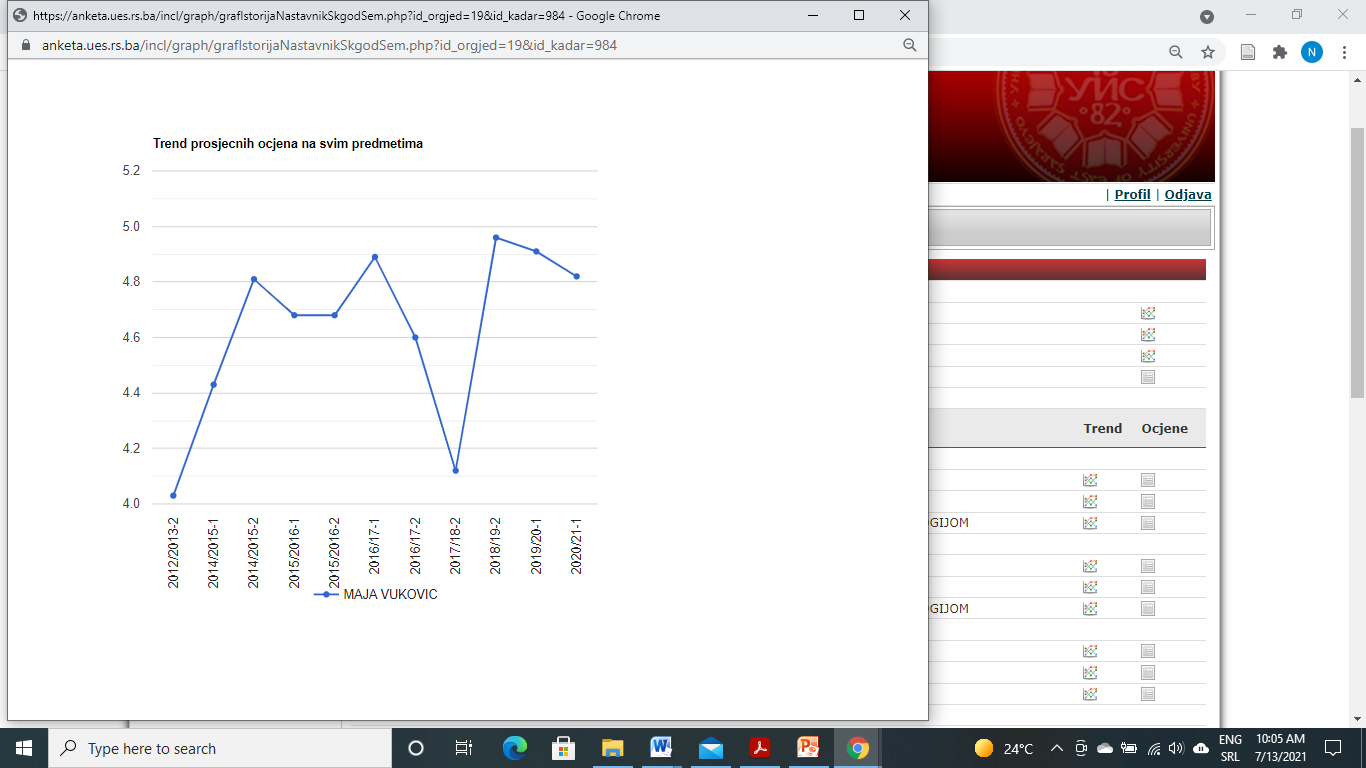 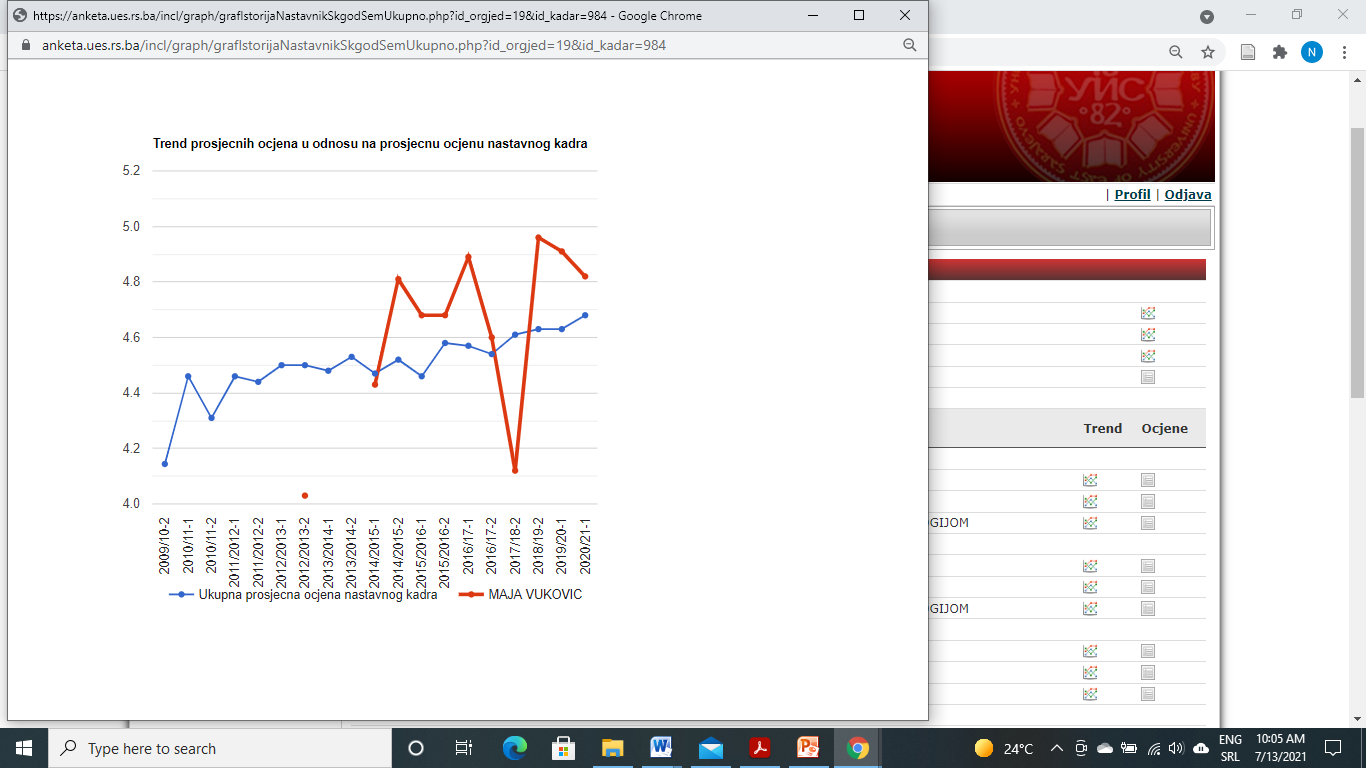 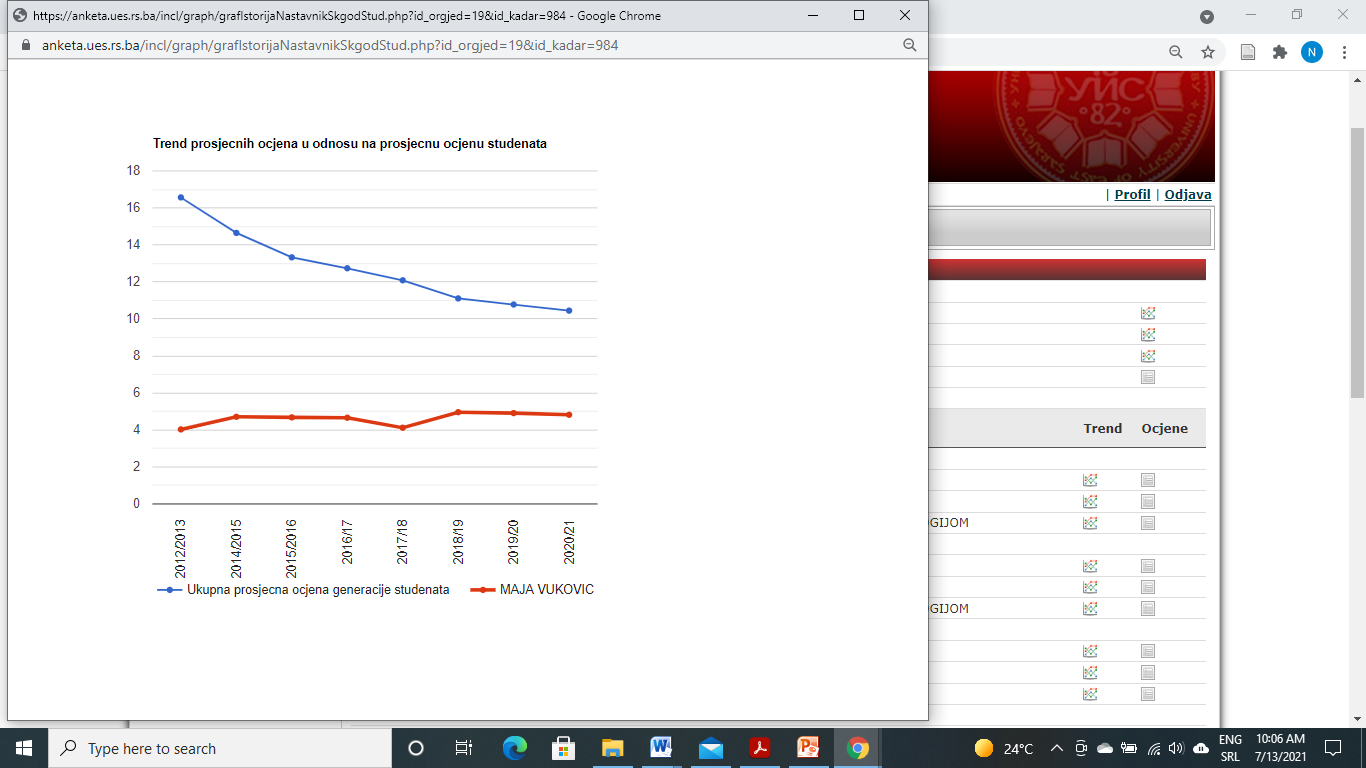 ЧЛАНОВИ КОМИСИЈЕ:1. Проф. др Милош Максимовић, ванредни професор, УНО Хигијена са медицинском екологијом, Медицински факултет, Универзитет у Београду, члан комисије_______________________________________________________2. Проф. др Весна Крстовић-Спремо, ванредни професор, УНО Медицина рада, Медицински факултет Фоча, Универзитет у Источном Сарајеву, члан комисије________________________________________________________3. Проф. др Биљана Мијовић, редовни професор, УНО Епидемиологија, Медицински факултет Фоча, Универзитет у Источном Сарајеву, члан комисије__________________________________________________________